Arbeitsbereich, Arbeitsplatz, TätigkeitArbeitsbereich, Arbeitsplatz, TätigkeitArbeitsbereich, Arbeitsplatz, TätigkeitArbeitsbereich, Arbeitsplatz, TätigkeitArbeitsbereich, Arbeitsplatz, TätigkeitArbeitsbereich...........................................Arbeitsbereich...........................................Arbeitsbereich...........................................Tätigkeit...........................................Arbeitsplatz...........................................Arbeitsplatz...........................................Arbeitsplatz...........................................Gefahrstoffbezeichnung ***Gefahrstoffbezeichnung ***Gefahrstoffbezeichnung ***Gefahrstoffbezeichnung ***Gefahrstoffbezeichnung ***neodisher ISneodisher ISneodisher ISneodisher ISneodisher ISenthält ***: Cumolsulfonsäure; Fluorwasserstoff; Ammoniumfluorid; Ammoniumbifluoridenthält ***: Cumolsulfonsäure; Fluorwasserstoff; Ammoniumfluorid; Ammoniumbifluoridenthält ***: Cumolsulfonsäure; Fluorwasserstoff; Ammoniumfluorid; Ammoniumbifluoridenthält ***: Cumolsulfonsäure; Fluorwasserstoff; Ammoniumfluorid; Ammoniumbifluoridenthält ***: Cumolsulfonsäure; Fluorwasserstoff; Ammoniumfluorid; AmmoniumbifluoridGefahren für Mensch und Umwelt ***Gefahren für Mensch und Umwelt ***Gefahren für Mensch und Umwelt ***Gefahren für Mensch und Umwelt ***Gefahren für Mensch und Umwelt *** ***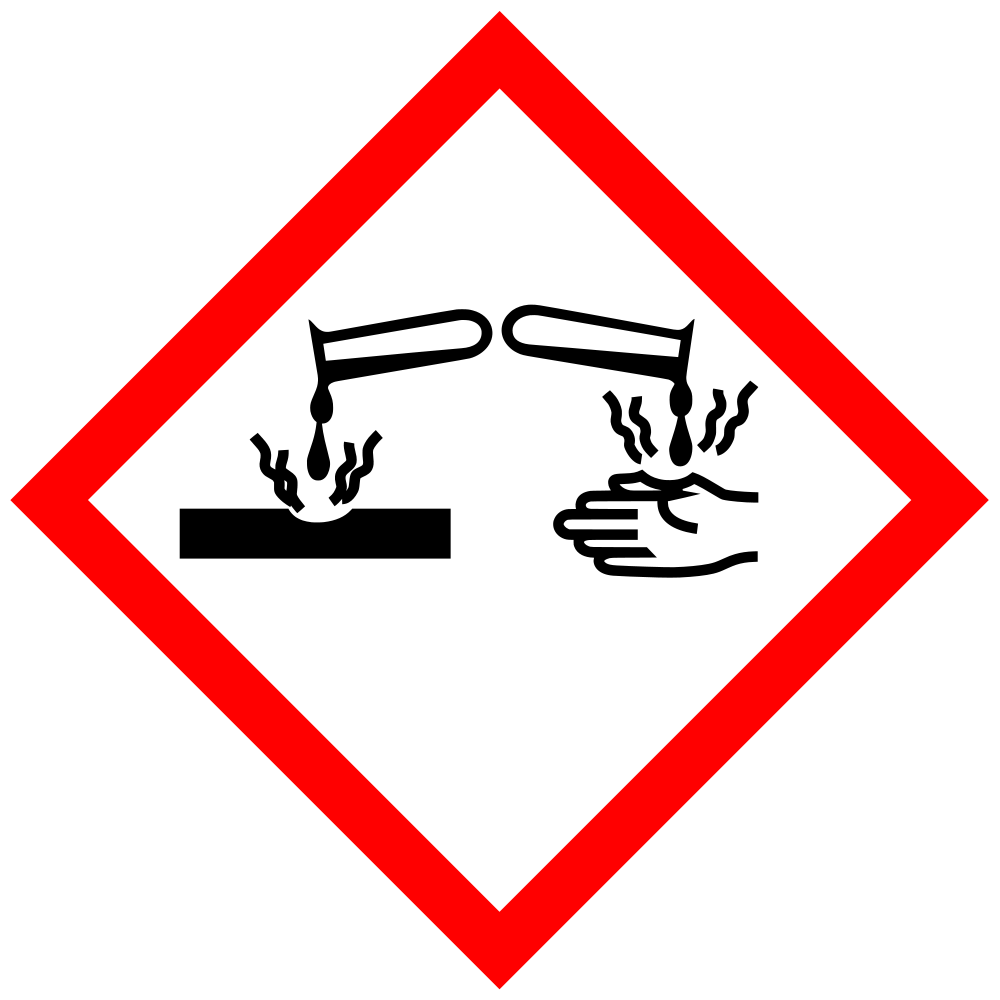 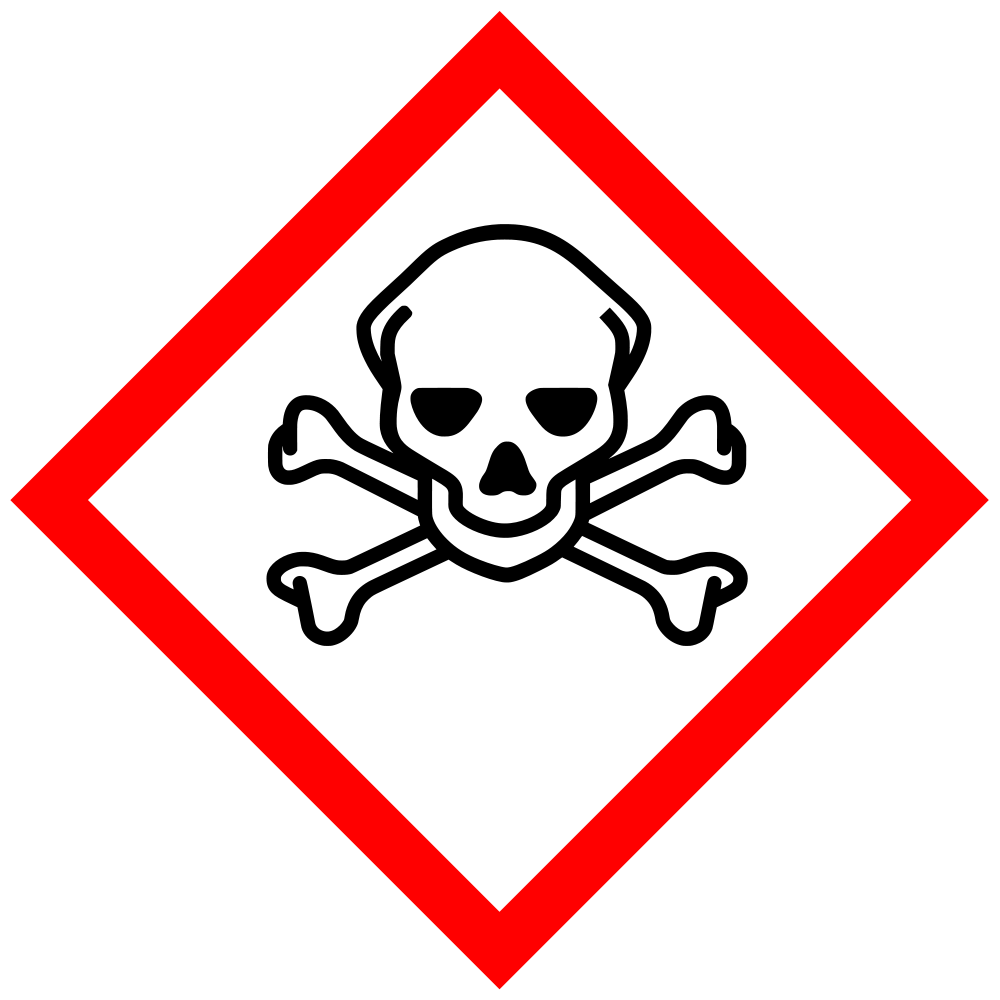  ***H290H290Kann gegenüber Metallen korrosiv sein.Kann gegenüber Metallen korrosiv sein.Kann gegenüber Metallen korrosiv sein.H301+H311H301+H311Giftig bei Verschlucken oder Hautkontakt.Giftig bei Verschlucken oder Hautkontakt.Giftig bei Verschlucken oder Hautkontakt.H332H332Gesundheitsschädlich bei Einatmen.Gesundheitsschädlich bei Einatmen.Gesundheitsschädlich bei Einatmen.H314H314Verursacht schwere Verätzungen der Haut und schwere Augenschäden.Verursacht schwere Verätzungen der Haut und schwere Augenschäden.Verursacht schwere Verätzungen der Haut und schwere Augenschäden.EUH071EUH071Wirkt ätzend auf die Atemwege.Wirkt ätzend auf die Atemwege.Wirkt ätzend auf die Atemwege.Schutzmaßnahmen und VerhaltensregelnSchutzmaßnahmen und VerhaltensregelnSchutzmaßnahmen und VerhaltensregelnSchutzmaßnahmen und VerhaltensregelnSchutzmaßnahmen und Verhaltensregeln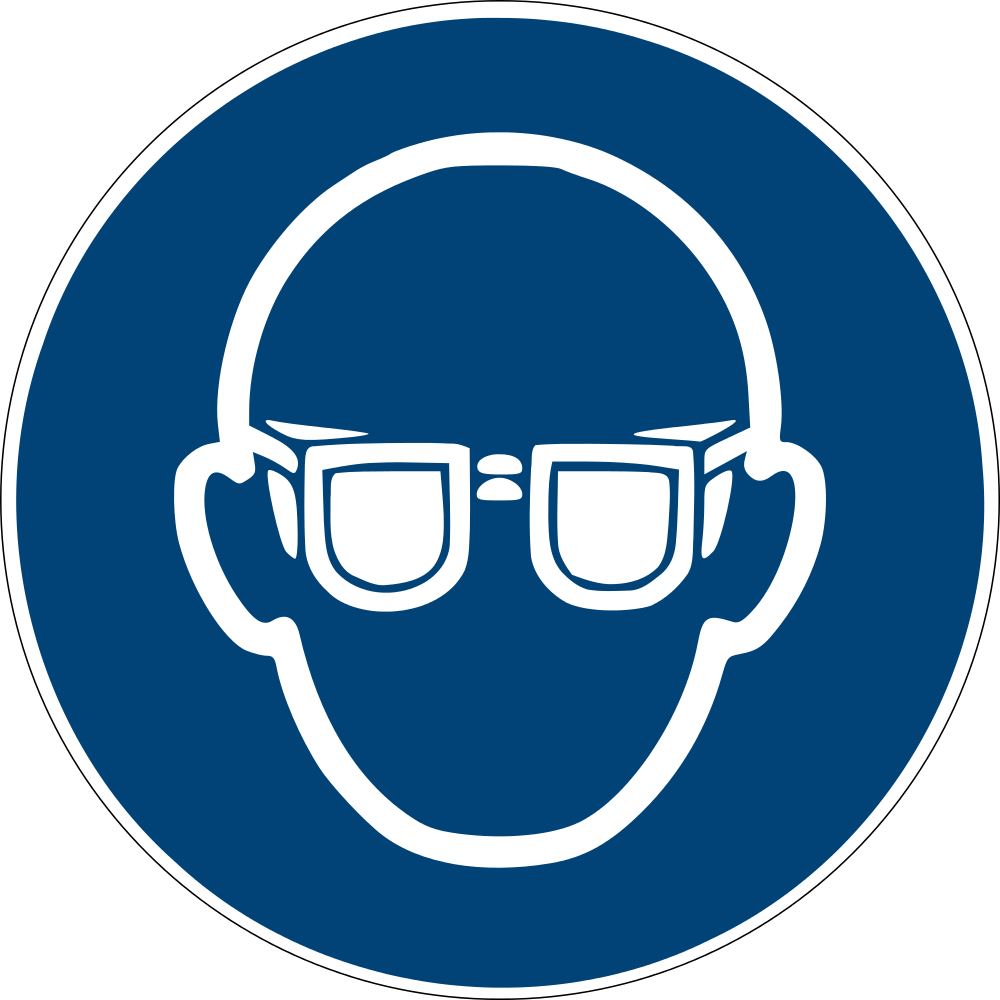 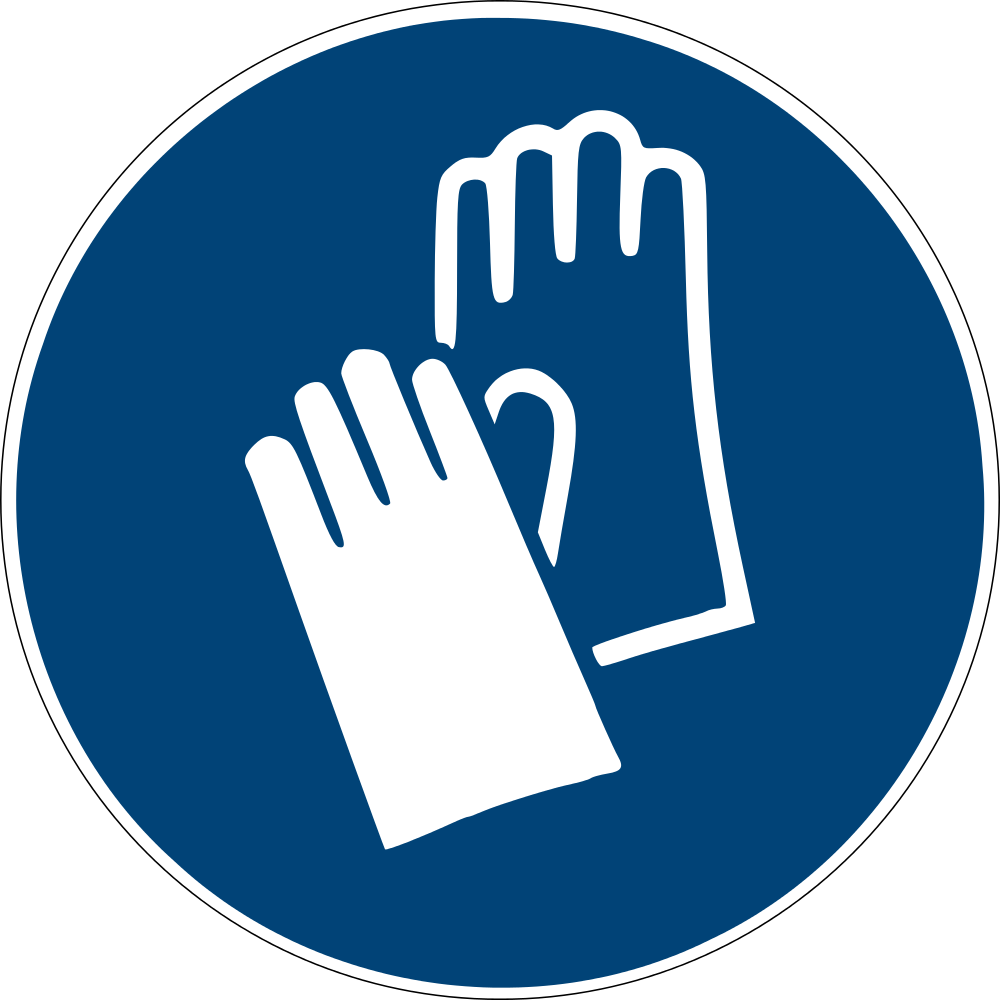 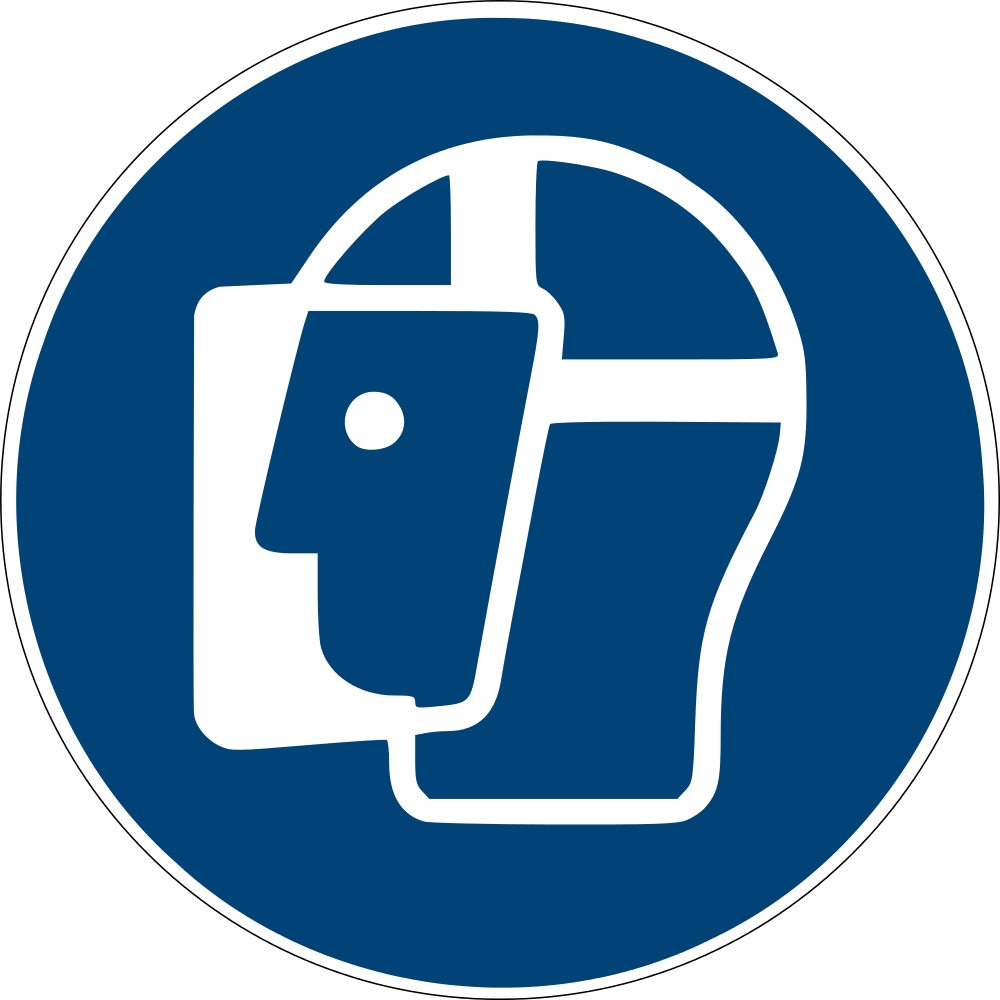 Allgemeine Schutz- und HygienemaßnahmenAllgemeine Schutz- und HygienemaßnahmenAllgemeine Schutz- und HygienemaßnahmenAllgemeine Schutz- und HygienemaßnahmenAllgemeine Schutz- und HygienemaßnahmenNotdusche bereithalten. Augenspülvorrichtung bereithalten. Gase/Dämpfe/Aerosole nicht einatmen. Berührung mit den Augen und der Haut vermeiden. Bei der Arbeit nicht rauchen, essen oder trinken. Aufbewahren von Lebensmitteln im Arbeitsraum verboten. Vor den Pausen und bei Arbeitsende Hände waschen. Nach der Arbeit für gründliche Hautreinigung und Hautpflege sorgen.Notdusche bereithalten. Augenspülvorrichtung bereithalten. Gase/Dämpfe/Aerosole nicht einatmen. Berührung mit den Augen und der Haut vermeiden. Bei der Arbeit nicht rauchen, essen oder trinken. Aufbewahren von Lebensmitteln im Arbeitsraum verboten. Vor den Pausen und bei Arbeitsende Hände waschen. Nach der Arbeit für gründliche Hautreinigung und Hautpflege sorgen.Notdusche bereithalten. Augenspülvorrichtung bereithalten. Gase/Dämpfe/Aerosole nicht einatmen. Berührung mit den Augen und der Haut vermeiden. Bei der Arbeit nicht rauchen, essen oder trinken. Aufbewahren von Lebensmitteln im Arbeitsraum verboten. Vor den Pausen und bei Arbeitsende Hände waschen. Nach der Arbeit für gründliche Hautreinigung und Hautpflege sorgen.Notdusche bereithalten. Augenspülvorrichtung bereithalten. Gase/Dämpfe/Aerosole nicht einatmen. Berührung mit den Augen und der Haut vermeiden. Bei der Arbeit nicht rauchen, essen oder trinken. Aufbewahren von Lebensmitteln im Arbeitsraum verboten. Vor den Pausen und bei Arbeitsende Hände waschen. Nach der Arbeit für gründliche Hautreinigung und Hautpflege sorgen.Notdusche bereithalten. Augenspülvorrichtung bereithalten. Gase/Dämpfe/Aerosole nicht einatmen. Berührung mit den Augen und der Haut vermeiden. Bei der Arbeit nicht rauchen, essen oder trinken. Aufbewahren von Lebensmitteln im Arbeitsraum verboten. Vor den Pausen und bei Arbeitsende Hände waschen. Nach der Arbeit für gründliche Hautreinigung und Hautpflege sorgen.Aerosolbildung vermeiden. Abfüllvorgänge nur an Stationen mit vorhandener Absaugung durchführen. Für geeignete Absaugung an den Verarbeitungsmaschinen sorgen. Bei Überschreiten der Arbeitsplatzgrenzwerte muss ein geeignetes Atemschutzgerät getragen werden. Behälter dicht geschlossen halten.Aerosolbildung vermeiden. Abfüllvorgänge nur an Stationen mit vorhandener Absaugung durchführen. Für geeignete Absaugung an den Verarbeitungsmaschinen sorgen. Bei Überschreiten der Arbeitsplatzgrenzwerte muss ein geeignetes Atemschutzgerät getragen werden. Behälter dicht geschlossen halten.Aerosolbildung vermeiden. Abfüllvorgänge nur an Stationen mit vorhandener Absaugung durchführen. Für geeignete Absaugung an den Verarbeitungsmaschinen sorgen. Bei Überschreiten der Arbeitsplatzgrenzwerte muss ein geeignetes Atemschutzgerät getragen werden. Behälter dicht geschlossen halten.Aerosolbildung vermeiden. Abfüllvorgänge nur an Stationen mit vorhandener Absaugung durchführen. Für geeignete Absaugung an den Verarbeitungsmaschinen sorgen. Bei Überschreiten der Arbeitsplatzgrenzwerte muss ein geeignetes Atemschutzgerät getragen werden. Behälter dicht geschlossen halten.Aerosolbildung vermeiden. Abfüllvorgänge nur an Stationen mit vorhandener Absaugung durchführen. Für geeignete Absaugung an den Verarbeitungsmaschinen sorgen. Bei Überschreiten der Arbeitsplatzgrenzwerte muss ein geeignetes Atemschutzgerät getragen werden. Behälter dicht geschlossen halten.Technische und organisatorische Schutzmaßnahmen zur Verhütung einer ExpositionTechnische und organisatorische Schutzmaßnahmen zur Verhütung einer ExpositionTechnische und organisatorische Schutzmaßnahmen zur Verhütung einer ExpositionTechnische und organisatorische Schutzmaßnahmen zur Verhütung einer ExpositionTechnische und organisatorische Schutzmaßnahmen zur Verhütung einer ExpositionWeitere Angaben zu den Lagerbedingungen: Unter Verschluss oder nur für Sachkundige oder deren Beauftragten zugänglich aufbewahren.Weitere Angaben zu den Lagerbedingungen: Unter Verschluss oder nur für Sachkundige oder deren Beauftragten zugänglich aufbewahren.Weitere Angaben zu den Lagerbedingungen: Unter Verschluss oder nur für Sachkundige oder deren Beauftragten zugänglich aufbewahren.Weitere Angaben zu den Lagerbedingungen: Unter Verschluss oder nur für Sachkundige oder deren Beauftragten zugänglich aufbewahren.Weitere Angaben zu den Lagerbedingungen: Unter Verschluss oder nur für Sachkundige oder deren Beauftragten zugänglich aufbewahren.Persönliche SchutzausrüstungenPersönliche SchutzausrüstungenPersönliche SchutzausrüstungenPersönliche SchutzausrüstungenPersönliche SchutzausrüstungenAugenschutz: Schutzbrille mit Seitenschutz. Der Augenschutz muss EN 166 entsprechen.Augenschutz: Schutzbrille mit Seitenschutz. Der Augenschutz muss EN 166 entsprechen.Augenschutz: Schutzbrille mit Seitenschutz. Der Augenschutz muss EN 166 entsprechen.Augenschutz: Schutzbrille mit Seitenschutz. Der Augenschutz muss EN 166 entsprechen.Augenschutz: Schutzbrille mit Seitenschutz. Der Augenschutz muss EN 166 entsprechen.Handschutz: SchutzhandschuheHandschutz: SchutzhandschuheHandschutz: SchutzhandschuheHandschutz: SchutzhandschuheHandschutz: SchutzhandschuheKörperschutz: Chemieübliche Arbeitskleidung. SicherheitsschuheKörperschutz: Chemieübliche Arbeitskleidung. SicherheitsschuheKörperschutz: Chemieübliche Arbeitskleidung. SicherheitsschuheKörperschutz: Chemieübliche Arbeitskleidung. SicherheitsschuheKörperschutz: Chemieübliche Arbeitskleidung. SicherheitsschuheVerhalten im GefahrfallVerhalten im GefahrfallVerhalten im GefahrfallVerhalten im GefahrfallVerhalten im GefahrfallUnfalltelefon / Alarmpläne im Betrieb:Unfalltelefon / Alarmpläne im Betrieb:Unfalltelefon / Alarmpläne im Betrieb:Unfalltelefon / Alarmpläne im Betrieb:Unfalltelefon / Alarmpläne im Betrieb:Geeignete Löschmittel: Löschpulver, Schaum, WassersprühstrahlGeeignete Löschmittel: Löschpulver, Schaum, WassersprühstrahlGeeignete Löschmittel: Löschpulver, Schaum, WassersprühstrahlGeeignete Löschmittel: Löschpulver, Schaum, WassersprühstrahlGeeignete Löschmittel: Löschpulver, Schaum, WassersprühstrahlUngeeignete Löschmittel: WasservollstrahlUngeeignete Löschmittel: WasservollstrahlUngeeignete Löschmittel: WasservollstrahlUngeeignete Löschmittel: WasservollstrahlUngeeignete Löschmittel: WasservollstrahlBei Einwirkung von Dämpfen/Staub/Aerosol Atemschutz verwenden. Berührung mit Haut, Augen und Kleidung vermeiden. Schutzvorschriften (siehe Abschnitte 7 und 8) beachten.Bei Einwirkung von Dämpfen/Staub/Aerosol Atemschutz verwenden. Berührung mit Haut, Augen und Kleidung vermeiden. Schutzvorschriften (siehe Abschnitte 7 und 8) beachten.Bei Einwirkung von Dämpfen/Staub/Aerosol Atemschutz verwenden. Berührung mit Haut, Augen und Kleidung vermeiden. Schutzvorschriften (siehe Abschnitte 7 und 8) beachten.Bei Einwirkung von Dämpfen/Staub/Aerosol Atemschutz verwenden. Berührung mit Haut, Augen und Kleidung vermeiden. Schutzvorschriften (siehe Abschnitte 7 und 8) beachten.Bei Einwirkung von Dämpfen/Staub/Aerosol Atemschutz verwenden. Berührung mit Haut, Augen und Kleidung vermeiden. Schutzvorschriften (siehe Abschnitte 7 und 8) beachten.Flächenmäßige Ausdehnung verhindern (z.B. durch Eindämmen oder Ölsperren). Nicht in die Kanalisation/Oberflächenwasser/Grundwasser gelangen lassen. Nicht in den Untergrund/Erdreich gelangen lassen. Verunreinigtes Waschwasser zurückhalten und entsorgen. Bei Gasaustritt oder bei Eindringen in Gewässer, Boden oder Kanalisation zuständige Behörden benachrichtigen.Flächenmäßige Ausdehnung verhindern (z.B. durch Eindämmen oder Ölsperren). Nicht in die Kanalisation/Oberflächenwasser/Grundwasser gelangen lassen. Nicht in den Untergrund/Erdreich gelangen lassen. Verunreinigtes Waschwasser zurückhalten und entsorgen. Bei Gasaustritt oder bei Eindringen in Gewässer, Boden oder Kanalisation zuständige Behörden benachrichtigen.Flächenmäßige Ausdehnung verhindern (z.B. durch Eindämmen oder Ölsperren). Nicht in die Kanalisation/Oberflächenwasser/Grundwasser gelangen lassen. Nicht in den Untergrund/Erdreich gelangen lassen. Verunreinigtes Waschwasser zurückhalten und entsorgen. Bei Gasaustritt oder bei Eindringen in Gewässer, Boden oder Kanalisation zuständige Behörden benachrichtigen.Flächenmäßige Ausdehnung verhindern (z.B. durch Eindämmen oder Ölsperren). Nicht in die Kanalisation/Oberflächenwasser/Grundwasser gelangen lassen. Nicht in den Untergrund/Erdreich gelangen lassen. Verunreinigtes Waschwasser zurückhalten und entsorgen. Bei Gasaustritt oder bei Eindringen in Gewässer, Boden oder Kanalisation zuständige Behörden benachrichtigen.Flächenmäßige Ausdehnung verhindern (z.B. durch Eindämmen oder Ölsperren). Nicht in die Kanalisation/Oberflächenwasser/Grundwasser gelangen lassen. Nicht in den Untergrund/Erdreich gelangen lassen. Verunreinigtes Waschwasser zurückhalten und entsorgen. Bei Gasaustritt oder bei Eindringen in Gewässer, Boden oder Kanalisation zuständige Behörden benachrichtigen.Mit geeigneten flüssigkeitsbindenden Materialien aufnehmen. Verschmutzte Gegenstände und Fussboden unter Beachtung der Umweltvorschriften gründlich mit Wasser und Tensiden reinigen. Die mit dem aufgenommenen Stoff gefüllten Behälter sind ausreichend zu kennzeichnen. Das aufgenommene Material vorschriftsmäßig entsorgen.Mit geeigneten flüssigkeitsbindenden Materialien aufnehmen. Verschmutzte Gegenstände und Fussboden unter Beachtung der Umweltvorschriften gründlich mit Wasser und Tensiden reinigen. Die mit dem aufgenommenen Stoff gefüllten Behälter sind ausreichend zu kennzeichnen. Das aufgenommene Material vorschriftsmäßig entsorgen.Mit geeigneten flüssigkeitsbindenden Materialien aufnehmen. Verschmutzte Gegenstände und Fussboden unter Beachtung der Umweltvorschriften gründlich mit Wasser und Tensiden reinigen. Die mit dem aufgenommenen Stoff gefüllten Behälter sind ausreichend zu kennzeichnen. Das aufgenommene Material vorschriftsmäßig entsorgen.Mit geeigneten flüssigkeitsbindenden Materialien aufnehmen. Verschmutzte Gegenstände und Fussboden unter Beachtung der Umweltvorschriften gründlich mit Wasser und Tensiden reinigen. Die mit dem aufgenommenen Stoff gefüllten Behälter sind ausreichend zu kennzeichnen. Das aufgenommene Material vorschriftsmäßig entsorgen.Mit geeigneten flüssigkeitsbindenden Materialien aufnehmen. Verschmutzte Gegenstände und Fussboden unter Beachtung der Umweltvorschriften gründlich mit Wasser und Tensiden reinigen. Die mit dem aufgenommenen Stoff gefüllten Behälter sind ausreichend zu kennzeichnen. Das aufgenommene Material vorschriftsmäßig entsorgen.Unabhängiges Atemschutzgerät (Isoliergerät) verwenden.Unabhängiges Atemschutzgerät (Isoliergerät) verwenden.Unabhängiges Atemschutzgerät (Isoliergerät) verwenden.Unabhängiges Atemschutzgerät (Isoliergerät) verwenden.Unabhängiges Atemschutzgerät (Isoliergerät) verwenden.Erste HilfeErste HilfeErste HilfeErste HilfeErste HilfeErsthelfer:Ersthelfer:Ersthelfer:Ersthelfer:Ersthelfer: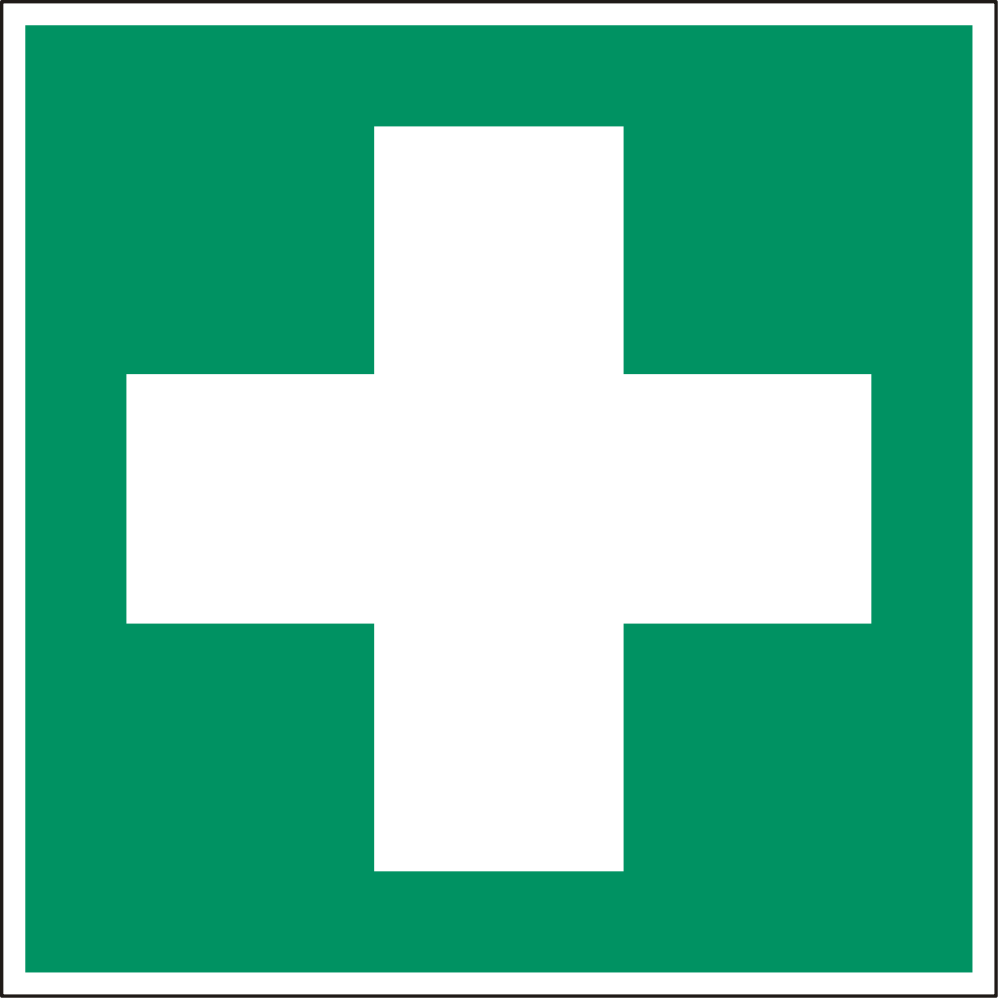 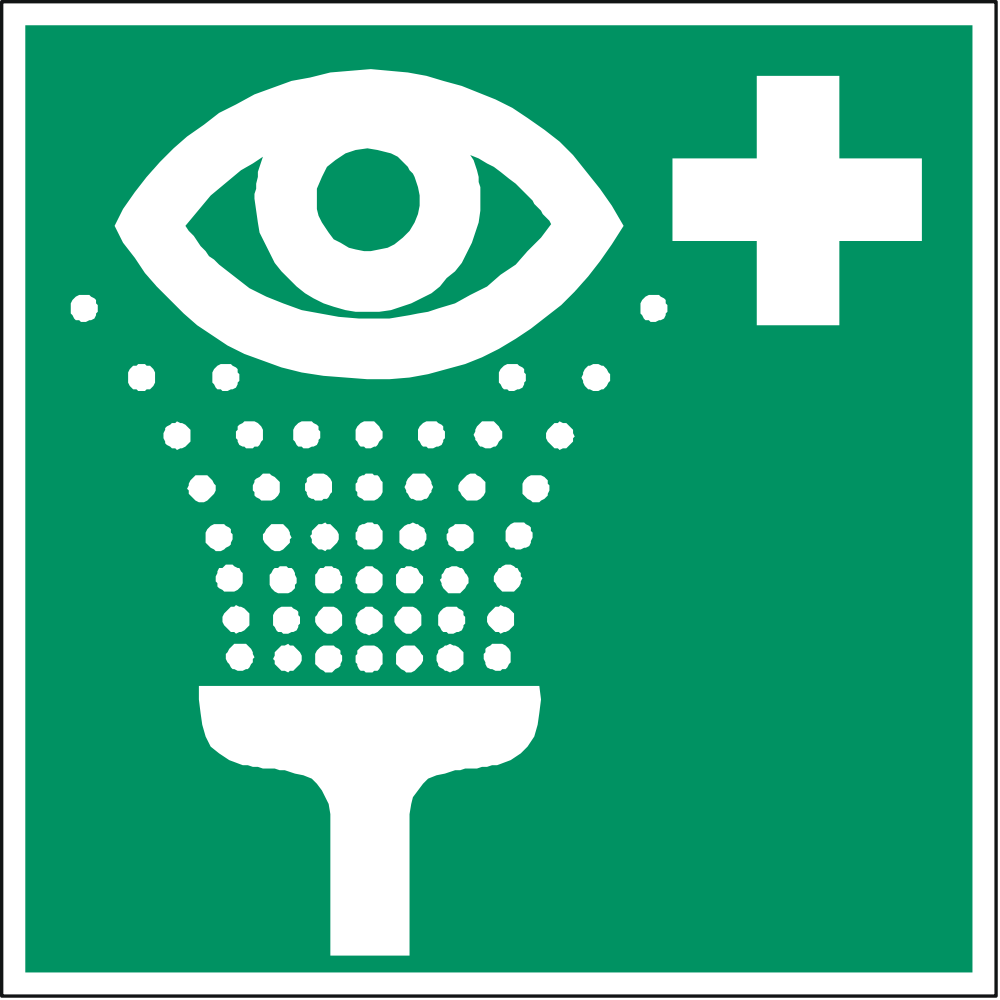 Beschmutzte, getränkte Kleidung sofort ausziehen und sicher entfernen.Beschmutzte, getränkte Kleidung sofort ausziehen und sicher entfernen.Beschmutzte, getränkte Kleidung sofort ausziehen und sicher entfernen.Beschmutzte, getränkte Kleidung sofort ausziehen und sicher entfernen.Beschmutzte, getränkte Kleidung sofort ausziehen und sicher entfernen.Selbstschutz des ErsthelfersSelbstschutz des ErsthelfersSelbstschutz des ErsthelfersSelbstschutz des ErsthelfersSelbstschutz des ErsthelfersGründliche Körperreinigung vornehmen (Dusch- oder Vollbad).Gründliche Körperreinigung vornehmen (Dusch- oder Vollbad).Gründliche Körperreinigung vornehmen (Dusch- oder Vollbad).Gründliche Körperreinigung vornehmen (Dusch- oder Vollbad).Gründliche Körperreinigung vornehmen (Dusch- oder Vollbad).In allen Fällen dem Arzt das Sicherheitsdatenblatt vorzeigen.In allen Fällen dem Arzt das Sicherheitsdatenblatt vorzeigen.In allen Fällen dem Arzt das Sicherheitsdatenblatt vorzeigen.In allen Fällen dem Arzt das Sicherheitsdatenblatt vorzeigen.In allen Fällen dem Arzt das Sicherheitsdatenblatt vorzeigen.Nach Einatmen: Für Frischluft sorgen. Betroffene Person aus der Gefahrenzone bringen. Sofort ärztlichen Rat einholen.Nach Einatmen: Für Frischluft sorgen. Betroffene Person aus der Gefahrenzone bringen. Sofort ärztlichen Rat einholen.Nach Einatmen: Für Frischluft sorgen. Betroffene Person aus der Gefahrenzone bringen. Sofort ärztlichen Rat einholen.Nach Einatmen: Für Frischluft sorgen. Betroffene Person aus der Gefahrenzone bringen. Sofort ärztlichen Rat einholen.Nach Einatmen: Für Frischluft sorgen. Betroffene Person aus der Gefahrenzone bringen. Sofort ärztlichen Rat einholen.Nach Augenkontakt: Augenlider spreizen, Augen gründlich mit Wasser spülen (15 Min.). Ärztlicher Behandlung zuführen.Nach Augenkontakt: Augenlider spreizen, Augen gründlich mit Wasser spülen (15 Min.). Ärztlicher Behandlung zuführen.Nach Augenkontakt: Augenlider spreizen, Augen gründlich mit Wasser spülen (15 Min.). Ärztlicher Behandlung zuführen.Nach Augenkontakt: Augenlider spreizen, Augen gründlich mit Wasser spülen (15 Min.). Ärztlicher Behandlung zuführen.Nach Augenkontakt: Augenlider spreizen, Augen gründlich mit Wasser spülen (15 Min.). Ärztlicher Behandlung zuführen.Nach Hautkontakt: Bei Berührung mit der Haut sofort mit Ca-Gluconatlösung oder Ca-Gluconat-Gel einreiben.Nach Hautkontakt: Bei Berührung mit der Haut sofort mit Ca-Gluconatlösung oder Ca-Gluconat-Gel einreiben.Nach Hautkontakt: Bei Berührung mit der Haut sofort mit Ca-Gluconatlösung oder Ca-Gluconat-Gel einreiben.Nach Hautkontakt: Bei Berührung mit der Haut sofort mit Ca-Gluconatlösung oder Ca-Gluconat-Gel einreiben.Nach Hautkontakt: Bei Berührung mit der Haut sofort mit Ca-Gluconatlösung oder Ca-Gluconat-Gel einreiben.Nach Verschlucken: Sofort Arzt hinzuziehen und Sicherheitsdatenblatt vorlegen. Mund gründlich mit Wasser spülen. Reichlich Wasser in kleinen Schlucken trinken lassen. Kein Erbrechen einleiten.Nach Verschlucken: Sofort Arzt hinzuziehen und Sicherheitsdatenblatt vorlegen. Mund gründlich mit Wasser spülen. Reichlich Wasser in kleinen Schlucken trinken lassen. Kein Erbrechen einleiten.Nach Verschlucken: Sofort Arzt hinzuziehen und Sicherheitsdatenblatt vorlegen. Mund gründlich mit Wasser spülen. Reichlich Wasser in kleinen Schlucken trinken lassen. Kein Erbrechen einleiten.Nach Verschlucken: Sofort Arzt hinzuziehen und Sicherheitsdatenblatt vorlegen. Mund gründlich mit Wasser spülen. Reichlich Wasser in kleinen Schlucken trinken lassen. Kein Erbrechen einleiten.Nach Verschlucken: Sofort Arzt hinzuziehen und Sicherheitsdatenblatt vorlegen. Mund gründlich mit Wasser spülen. Reichlich Wasser in kleinen Schlucken trinken lassen. Kein Erbrechen einleiten.NotrufnummerNotrufnummerNotrufnummerNotrufnummerNotrufnummerSachgerechte EntsorgungSachgerechte EntsorgungSachgerechte EntsorgungSachgerechte EntsorgungSachgerechte EntsorgungDatum / Unterschrift Arbeitgeber: (Graue Felder sind durch den Arbeitgeber zu ergänzen!)Datum / Unterschrift Arbeitgeber: (Graue Felder sind durch den Arbeitgeber zu ergänzen!)Datum / Unterschrift Arbeitgeber: (Graue Felder sind durch den Arbeitgeber zu ergänzen!)Datum / Unterschrift Arbeitgeber: (Graue Felder sind durch den Arbeitgeber zu ergänzen!)Datum / Unterschrift Arbeitgeber: (Graue Felder sind durch den Arbeitgeber zu ergänzen!)Die Betriebsanweisung ist ein Vorschlag, der im Einzelfall redaktionell zu überarbeiten ist.Die Betriebsanweisung ist ein Vorschlag, der im Einzelfall redaktionell zu überarbeiten ist.Die Betriebsanweisung ist ein Vorschlag, der im Einzelfall redaktionell zu überarbeiten ist.Die Betriebsanweisung ist ein Vorschlag, der im Einzelfall redaktionell zu überarbeiten ist.Die Betriebsanweisung ist ein Vorschlag, der im Einzelfall redaktionell zu überarbeiten ist.